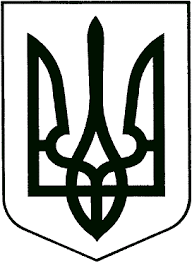 УКРАЇНАЖИТОМИРСЬКА ОБЛАСТЬНОВОГРАД-ВОЛИНСЬКА МІСЬКА РАДАВИКОНАВЧИЙ КОМІТЕТРІШЕННЯвід 17.11.2021 №296Про містобудівну діяльність    Керуючись підпунктом 8 пункту а статті 30, статтею 40 Закону України „Про місцеве самоврядування в Україні“, Законом України „Про регулювання містобудівної діяльності“, наказом Міністерства регіонального розвитку, будівництва та житлово-комунального господарства України від 21.10.2011 №244 „Про затвердження Порядку розміщення тимчасових споруд для провадження підприємницької діяльності“, Генеральним планом міста Новограда-Волинського, затвердженим рішенням міської ради від 11.09.2008 №373, враховуючи заяви, відповідні документи, виконавчий комітет міської радиВИРІШИВ:    1. Дозволити управлінню містобудування, архітектури та земельних відносин міської ради перереєструвати для подальшої експлуатації тимчасову споруду для провадження підприємницької діяльності на вулиці Івана Франка, 54-А у місті Новограді-Волинському з фізичної особи-підприємця Капало Оксани Богданівни на фізичну особу-підприємця Костюка Максима Сергійовича за умови виконання пункту 3 цього рішення.     Підстава: договір купівлі-продажу тимчасового торговельного кіоску від 30.07.2021, витяг з Державного реєстру речових прав на нерухоме майно про реєстрацію іншого речового права від * індексний №*, договір оренди землі від 16.09.2021.    2. Взяти до уваги наміри фізичної особи-підприємця Бітрих Оксани Геннадіївни про можливість реконструкції тимчасової споруди для провадження підприємницької діяльності на вулиці Шевченка, 50-Є у місті Новограді-Волинському за умови виконання пункту 3 цього рішення.    Підстава: витяг з Державного реєстру речових прав на нерухоме майно про реєстрацію іншого речового права від * індексний №*, договір оренди землі від 15.09.2021.    3. Фізичним особам-підприємцям звернутися до управління містобудування, архітектури та земельних відносин міської ради для отримання паспортів прив’язки тимчасових споруд для провадження підприємницької діяльності.    4. Контроль за виконанням цього рішення покласти на міського голову Боровця М.П.Міський голова                                                                          Микола БОРОВЕЦЬ(*) - інформація не оприлюднюється у відповідності до Закону України „Про захист персональних даних“.